T.C.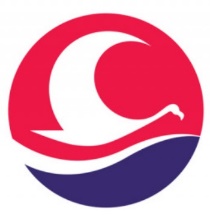 BURDUR MEHMET AKİF ERSOY ÜNİVERSİTESİSağlık Bilimleri EnstitüsüLisansüstü Özel Öğrenci Kayıt Formu…../…./20..…../…./20..…../…./20..…../…./20..T.C. NoAdı SoyadıDoğum Yeri / TarihiAdresİletişim BilgileriTel:E-Posta: Anabilim DalıProgramın AdıHarç DurumuÖdedi                                          Ödemedi Ödedi                                          Ödemedi Dersin koduDersin adıDersinDersinDersinDersinDersin koduDersin adıTUKrediAKTS